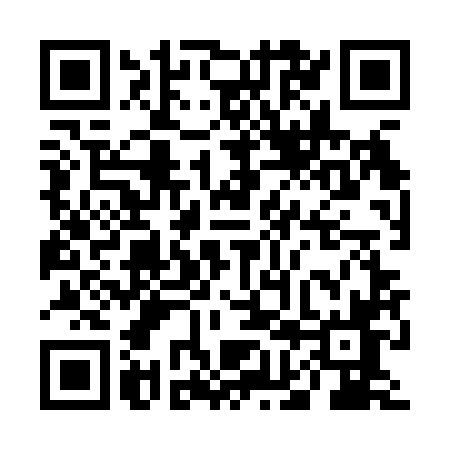 Prayer times for Drzemlikowice, PolandWed 1 May 2024 - Fri 31 May 2024High Latitude Method: Angle Based RulePrayer Calculation Method: Muslim World LeagueAsar Calculation Method: HanafiPrayer times provided by https://www.salahtimes.comDateDayFajrSunriseDhuhrAsrMaghribIsha1Wed2:595:2412:485:558:1310:282Thu2:555:2212:485:568:1510:313Fri2:525:2012:485:578:1610:344Sat2:495:1912:485:578:1810:375Sun2:455:1712:485:588:1910:406Mon2:415:1512:485:598:2110:437Tue2:385:1412:486:008:2210:468Wed2:345:1212:486:018:2410:499Thu2:335:1012:476:028:2510:5210Fri2:325:0912:476:038:2710:5511Sat2:325:0712:476:048:2810:5512Sun2:315:0612:476:058:3010:5613Mon2:305:0412:476:068:3110:5714Tue2:305:0312:476:078:3310:5715Wed2:295:0112:476:088:3410:5816Thu2:295:0012:476:088:3610:5917Fri2:284:5812:476:098:3710:5918Sat2:284:5712:486:108:3911:0019Sun2:274:5612:486:118:4011:0120Mon2:274:5412:486:128:4111:0121Tue2:264:5312:486:128:4311:0222Wed2:264:5212:486:138:4411:0223Thu2:254:5112:486:148:4511:0324Fri2:254:5012:486:158:4711:0425Sat2:244:4912:486:168:4811:0426Sun2:244:4812:486:168:4911:0527Mon2:244:4712:486:178:5011:0528Tue2:234:4612:486:188:5211:0629Wed2:234:4512:496:188:5311:0630Thu2:234:4412:496:198:5411:0731Fri2:234:4312:496:208:5511:08